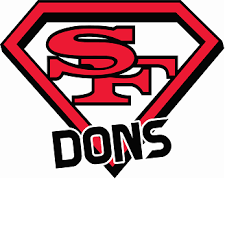 Career Pathways are a roadmap to your education and career goals.  Each area of study has multiple pathways so that you can tailor your learning to your interests and abilities. Choosing a Career Pathway helps you to better understand the relevance of required courses to your career interests and helps you to make educated choices as you choose your elective courses.  Below is a list of Career Pathways offered here at Spanish Fork High School.  Career pathway completers receive a white cord at graduation for recognition of their accomplishment.If you are interested in completing a Career Pathway please contact Kelly Seale,the CTE Specialist at Spanish Fork High School at kelly.seale@nebo.edu for more information. CTE Career PathwaysCTE Career PathwaysCTE Career PathwaysAgricultureAnimal SystemsFood Production and Processing SystemsPlant SystemsBusinessAccounting & FinanceBusiness Administration and Technical SupportFamily and Consumer SciencesEarly Childhood Development (Education)Family & Human ServicesFood Services & Culinary ArtsHealth ScienceClinical Laboratory & Medical ForensicsDentalEmergency Medical Technician (EMT)Medical AssistantMedical Office Administrative AssistantNursingPharmacyTherapeutic Services / RehabInformation TechnologyDigital MediaNetwork & IT SupportProgramming/Software DevelopmentWeb Development & AdministrationSkilled and Technical SciencesCommunicationTV Broadcasting TechnicianMechanics and RepairsAuto Collision RepairPersonal ServicesCosmetology/BarberingEsthetician/Nail TechnicianPrecision Production TradesCabinetmaking/MillworkWeldingProtective ServicesLaw EnforcementVisual ArtsCommercial PhotographyTechnology & EngineeringCAD/DraftingEngineeringRobotics